Medienentwicklungsplander Fritz-Ulrich-Schule HeilbronnGemeinschaftsschuleDokumentenvorlage MEP BWVersion 3.0 – 06.03.2020Dieser MEP ist ein gemeinsames Vorhaben von Schulträger und Schule und wird in gegenseitigem Einvernehmen mit der Bitte um Freigabeempfehlung eingereicht. Mit der Unterschrift bestätigen Schulleitung und Schulträger, dass der Medienentwicklungsplan in enger Zusammenarbeit entstanden ist und beide Seiten umfassend in den Prozess einbezogen worden sind. InhaltSchritt 1: Das Zukunftsbild der Schule – VorklärungSchritt 2: IST-Stand-Analyse2.1 Medieneinsatz und Medienbildung im Unterricht – UE  Wir haben über das „minnit“-tool eine Abfrage durchgeführt, deren Ergebnisse hier kurz aufgeführt werden. Die Kollegen sind Neuem gegenüber aufgeschlossen: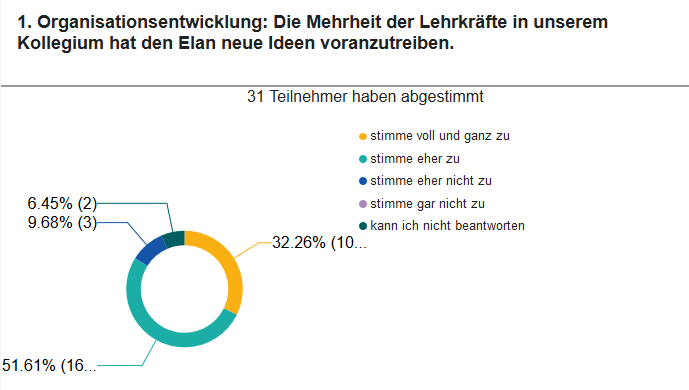 In der untenstehenden Tabelle sind die bereits  konkret umgesetzten Inhalte und Bereiche aufgeführt:In Klasse 5 werden die Inhalte in einem  Medienbasiskurs im Laufe des Schuljahres trainiert. Die Workshops in Klasse 5 und 6  finden in den Lerngruppenstunden statt und gehen dabei auch auf aktuelle Probleme der Klasse ein. Eltern werden über die Workshops informiert.Für die höheren  Jahrgangsstufen wurde in der GLK bereits ein Curriculum verabschiedet. Dieses  hat  folgende Themenbereiche: Klasse 7 Selbstdarstellung im NetzKlasse 8 HatespeechKlasse 9 Fake NewsKlasse 10 Fundamentalismus im NetzDieses Mediencurriculum befindet sich aktuell noch in der Implementierungsphase.  Die Fachschaften verankern dieses über geeignete Stundenbilder in ihren internen Curricula. Eine Vorauswahl  an geeigneten Materialien wurde ihnen dabei an die Hand gegeben und in einem Moodlekurs dokumentiert.Der konkrete Einsatz von MedienDer konkrete Einsatz von Medien beschränkt sich in der Regel auf den Einsatz der Beamer, bzw. auf die ausleihbare Dokumentenkamera. In  einzelnen Fächern werden Tablets beim Kreismedienzentrum ausgeliehen. So wird etwa in Musik regelmäßig damit gearbeitet. Im Bereich der Fremdsprachen werden oft „easyspeaks“ (Mikrofone mit Aufnahmemöglichkeit) eingesetzt, welche vorhanden sind.  Zudem wird in Englisch wie im Lehrplan vorgesehen die Viewing-Kompetenz geübt. In Religion werden einzelne Themen über Moodlekurse gelehrt.Der Medienbasiskurs findet im Computerraum statt. Der Computerraum ist über das sogenannte Lehrermoodle buchbar.Des Weiteren lässt eine signifikante Anzahl an Lernbegleitern Medienthemen anlassbezogen in den Unterricht einfließen: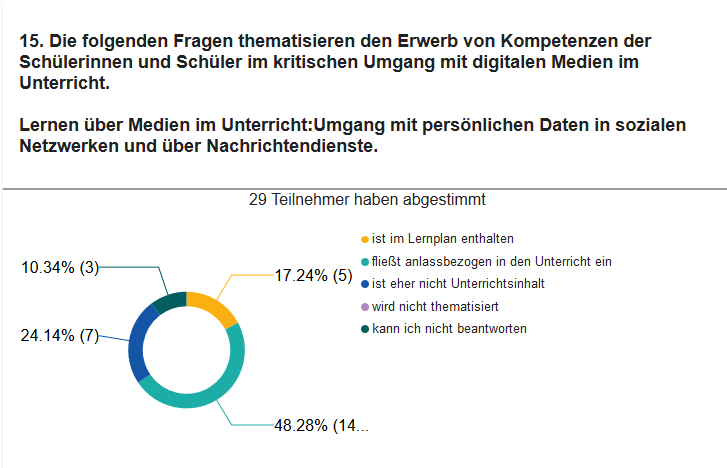 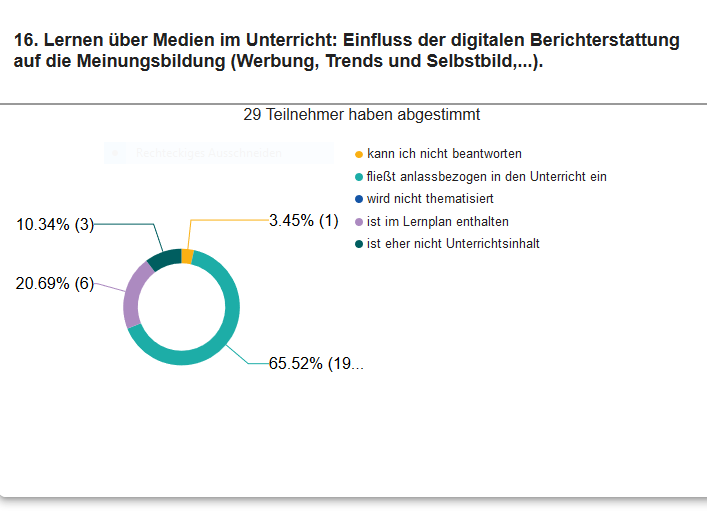 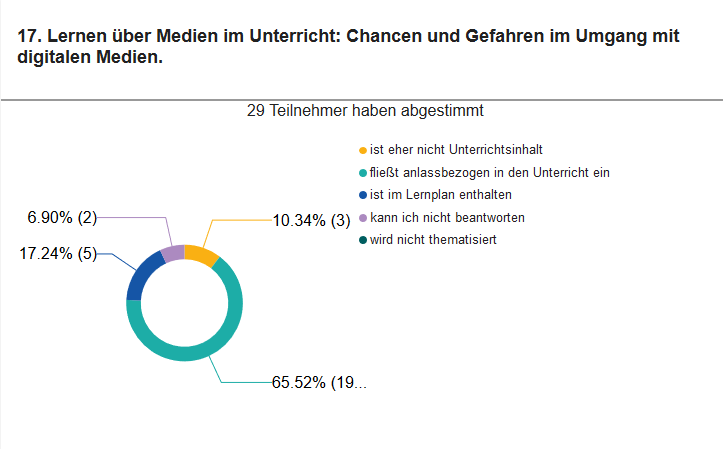 2.2 Zur Verfügung stehende Ausstattung und deren Zustand – TE2.3 Bisherige Fortbildungen & Kompetenzen der Lehrkräfte – PEIm Folgenden die Ergebnisse der Kollegenbefragung: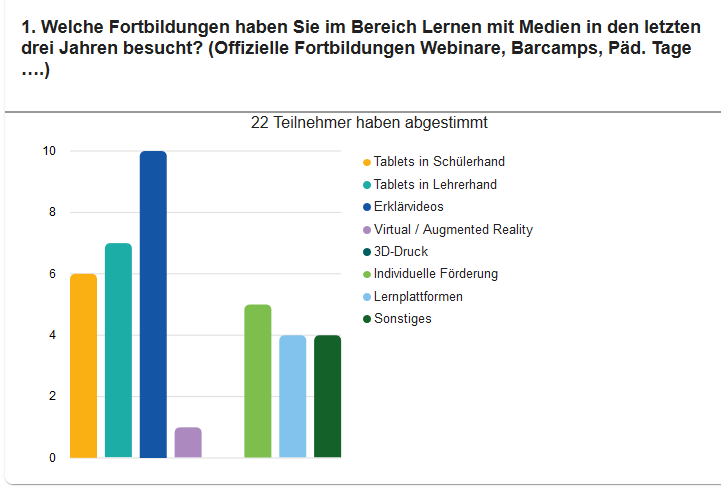 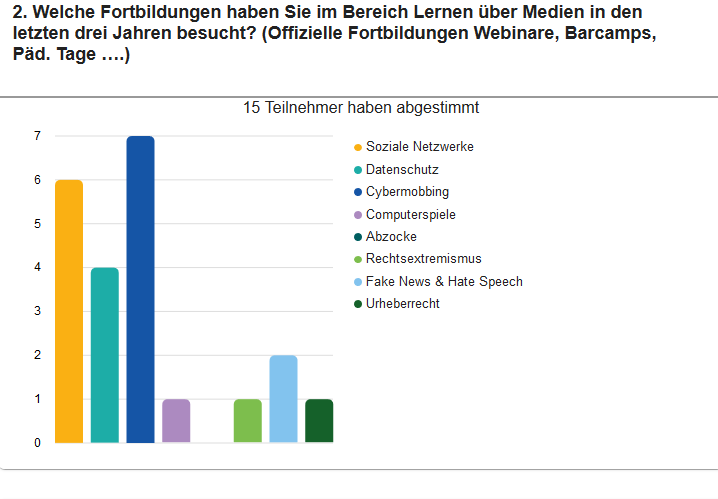 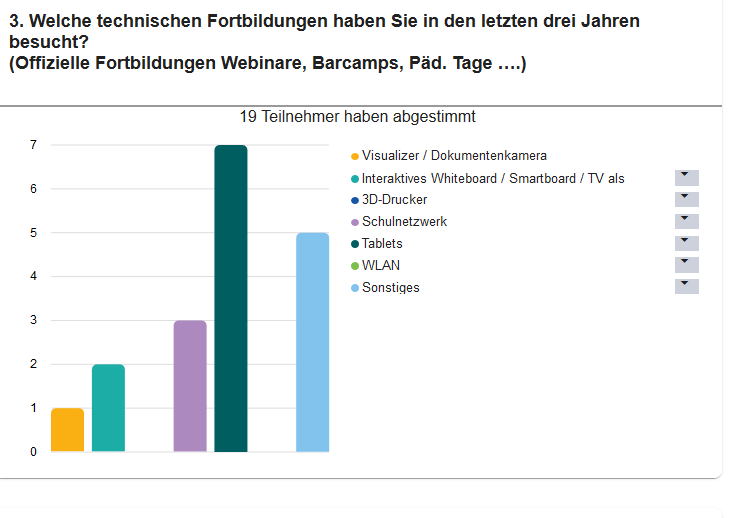 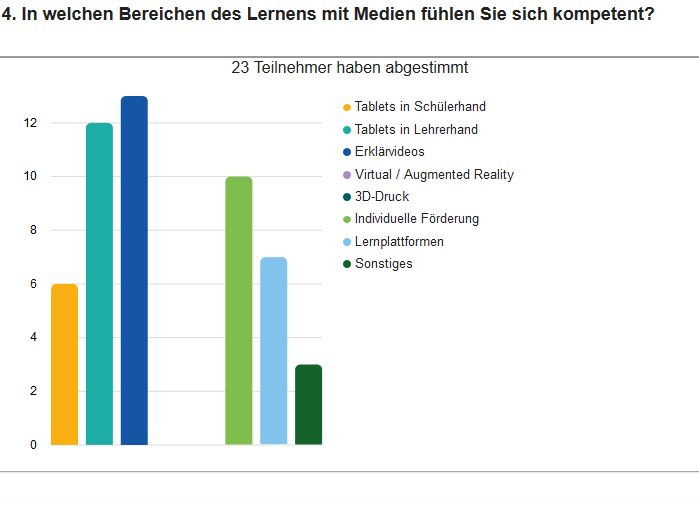 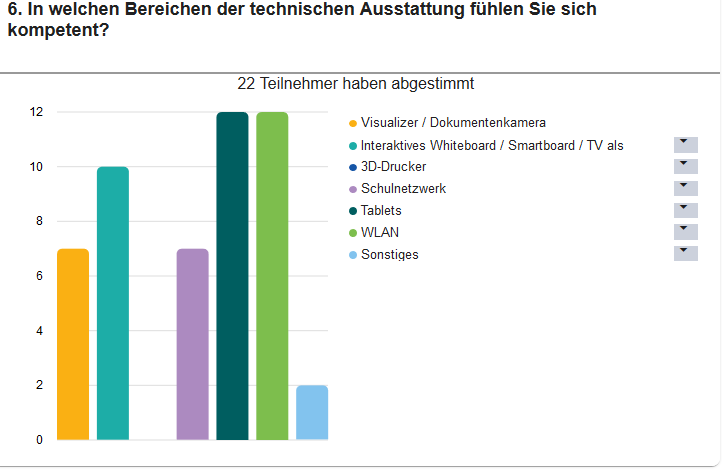 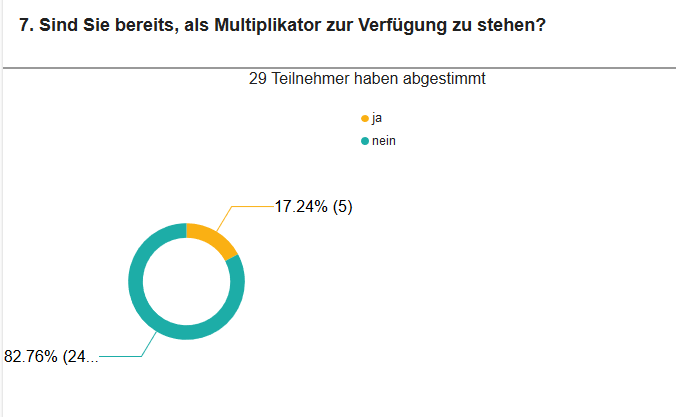 .Bereiche, in denen Fortbildungsbedarf besteht (pädagogisch und technisch)Unsere Kollegen gaben bei der Umfrage folgenden Bedarf an:Als Fazit kann man aus der Umfrage lesen, dass Innovationsbereitschaft besteht und ein großer Teil des Kollegiums digitale Medien im Unterricht einsetzt. Es gibt bei einigen noch technische Probleme, welche durch Schilfs (Schulinterne Fortbildungen) abgefangen werden könnten. Die vorhandenen Beamer werden von den Kollegen häufig genutzt, so auch die Dokumentenkamera. Der Computerraum ist sehr oft ein Engpass. Die Nutzung der Online-Verwaltungsinstrumente (virtuelles Lehrerzimmer in moodle, Zeugnisprogramm…) ist selbstverständlich, auch wenn die Mehrheit sich selbst nur Grundkenntnisse bescheinigt. Aus dieser Selbstwahrnehmung heraus ist es nicht verwunderlich, dass sie sich nicht als Multiplikator zu Verfügung stellen wollen. Bei konkreten Anfragen Kollegen bei bestimmten medialen Themen (Anmeldung in Moodle, Nutzung von BigBlueButton) zu unterstützen, erklären sich dagegen viele bereit zu helfen.Die Kollegen sehen einen pädagogischen Mehrwert im Lernen mit Medien: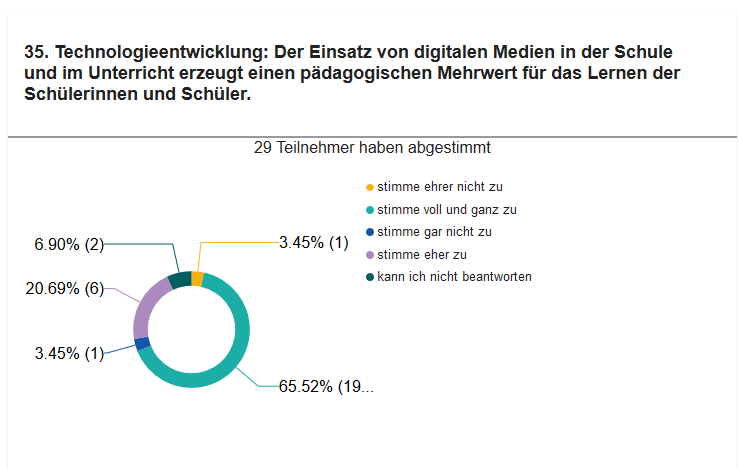 Sie sind aber mit den technischen Möglichkeiten an der Schule unzufrieden: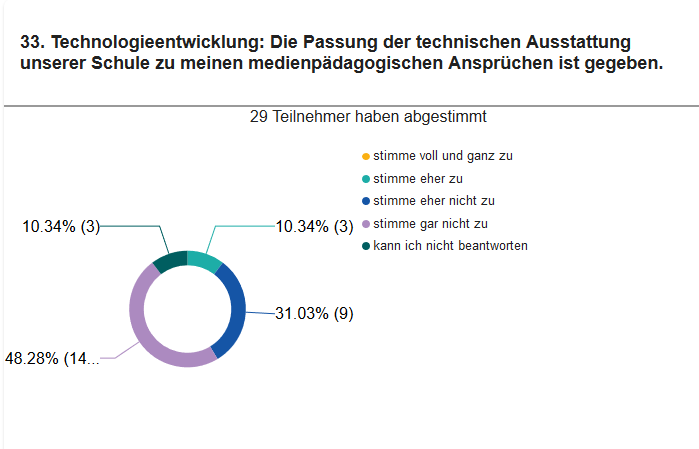 2.4 Einbindung der Schulgemeinschaft in aktuelle Veränderungen – OEIn unserer Schule gibt es bewährte Konzepte zur Medienbildung. In den folgenden Tabellen wird dargestellt, durch welche Maßnahmen die an der Schulgemeinschaft Beteiligten darin eingebunden sind.Lehrkräfte Einbezug der Schülerinnen und Schüler Einbezug der Eltern Einbezug externer Partner (inkl. Schulträger) Als Fazit an dieser Stelle lässt sich ziehen, dass die Elternschaft mehr informiert, wie einbezogen wird. Ob dies ein Problem ist, muss im Kollegium diskutiert werden. Das Lernen mit neuen Medien sollte eigentlich ein selbstverständlicher Teil des Unterrichts sein.Schritt 3: Ziele und Maßnahmen3.1 Unterrichtsentwicklung – UEAllgemeine ZieleOben genannten Ziele beziehen sich darauf, dass unsere Lernkultur durch die neuen Medienmöglichkeiten unserer digitalen Klassenzimmer gestärkt wird, da unsere heterogene Zielgruppe von den Möglichkeiten der Individualisierung durch Ipads profitiert. Gleichzeitig wird damit das Arbeits- und Klassenklima positiv beeinflusst und der neuen Lebenswirklichkeit der Schülerschaft angepasst. Damit wird die Unterrichtsentwicklung hin zur Differenzierung vorangetrieben.Kurzfristige Planung: Liste der Pilotprojekte (= Maßnahmen, Umsetzungsmöglichkeiten)3.2 Für die erfolgreiche Unterrichtsentwicklung notwendige Ausstattung – TE3.3 Fortbildungskonzept – PE
Kurzfristige PlanungMittelfristige PlanungLangfristige Planung3.4 Einbindung der Schulgemeinschaft in zukünftige Veränderungen – OEKurzfristige PlanungMittelfristige PlanungLangfristige PlanungSchritt 4: EvaluationBereich: UnterrichtsentwicklungBereich: Ausstattungskonzept (in Bezug auf die Unterrichtsentwicklung) Bereich: Fortbildungskonzept (in Bezug auf die Unterrichtsentwicklung und das Ausstattungskonzept) Bereich: Schulische Prozesse (in Bezug auf das Gesamtkonzept) Schritt 5: ZeitplanAnhangÜbersicht MediencurriculumBeispielhafter Auszug aus unserem Medienkompass, im Medienbildungsbasiskurs im Einsatz: Präsentieren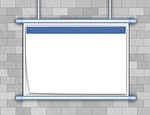 [Ort. Datum, Unterschrift Schulleitung][Ort, Datum, Unterschrift Schulträger]Informationen zur SchuleInformationen zur SchuleInformationen zur SchuleInformationen zur SchuleInformationen zum SchulträgerInformationen zum SchulträgerInformationen zum SchulträgerDienststellenschlüssel:04122142SchulträgerSchulträger:Stadt HeilbronnKontaktperson :Dr. Uta DanyKontaktpersonKontaktperson:Petra Keller[Funktion]:poststelle@04122142.schule.bwl.de[Funktion][Funktion]:Petra.Keller@heilbronn.deAdresse:Karlstraße 10474076 HeilbronnBei Beratung: Beratendes MedienzentrumBei Beratung: Beratendes MedienzentrumKontaktperson / Berater*in[Name(n)][Name(n)][Funktion][E-Mail][E-Mail]Die Fritz-Ulrich-Schule ist eine innovative Schule, was sich auch darin zeigt, dass sie zu den Startergemeinschaftschulen in Baden-Württemberg gehört.  Der Unterricht besteht aus einem Wechsel von Inputphasen, individueller Lernzeit und Teamarbeit in der Tischgruppe.Kollaboration ist dabei unerlässlich.  Jeder bringt seine Stärken in den Lernprozess ein. Digitale Medien beruhen auf dem Prinzip der Zusammenarbeit und können unser Konzept dabei optimal ergänzen. Das junge Lernbegleiter*innenteam arbeitet dabei mit digitalen Medien und unterstützt damit die Lernprozesse der Schüler*innen. Diesen Ansatz wollen wir in Zukunft weiterverfolgen und noch ausbauen.Dabei betrachten wir digitale Medien nicht isoliert, sondern in den Gesamtzusammenhängen des öffentlichen Lebens.  Der kompetente und mündige Umgang muss dementsprechend erlernt und auch gepflegt werden. Zur Mündigkeit gehört, sich in der digitalen Welt auszukennen und dabei die Gefahren und Risiken einzuschätzen, aber auch die positiven Seiten nutzen zu können.  Die Fritz-Ulrich-Schule hat bereits ein pädagogisches Mediencurriculum, welches wichtige Aspekte des Zusammenlebens im social web aufgreift. Wir hoffen, dass unsere Schüler*innen dadurch zukunftsgewandt und angstfrei agieren lernen und so ihre eigene Lebesumwelt später gestalten können.Ein virtuelles Lehrerzimmer ist auch wesentlich für die Zusammenarbeit der Lernbegleiter*innen, indem sie darüber in Austausch treten und sich gegenseitig durch das Teilen der Unterrichtsmaterialien unterstützen.Zukünftig möchten wir weiter zu einem selbstständigen, selbstverständlichen, aber auch kritischen Umgang mit den digitalen Medien anleiten. Dabei sollen sowohl die Schüler*innen, Lernbegleiter*innen als auch die Eltern weitere Kompetenzen erwerben und anwenden. Respekt, Verantwortung und Zuverlässigkeit sind Werte, die auch in der digitalen Welt gelebt werden müssen. Die Bedeutung dieser  Werte muss dabei immer wieder mit Leben gefüllt werden.Unser Schulmotto ist: Gemeinsam sind wir stark! Respekt - Verantwortung - Zuverlässigkeit. Diesem sehen wir uns auch in der digitalen Welt verpflichtet. Das Internet ist keine abgetrennte Lebenswelt, sondern wird auch von den Menschen selbst gestaltet.Medienbildung an unserer Schule Medienbildung an unserer Schule Themenbereiche Lernen mit MedienThemenbereiche Lernen über MedienTippschulung in Klasse 5Workshop Whatsapp in Stufe 5Softwareschulung in Klasse 5Cybermobbing Workshop Stufe 6Open Office (alles außer Calc)Internetrecherche in Klasse 5PaintDatensicherheitUmgang mit MoodleUmgang mit beunruhigenden InhaltenSpeicherwege im Explorer/SchulnetzWie funktioniert das Internet?Gerätetyp / Infrastruktur / Ausstattungsszenario AnzahlAnschaffungsjahrWeiterhin verwendbar?Leasing?Wartungs-vertrag?Serverschrank1janeinneinServer-Hardware1neinneinneinServer - Software1neinneinjaUSV1janeinneinSWITCHneinneinneinVerkabelung - Server/Switch1neinneinneinRouter - Internetanbindung1janeinneinDatensicherung1neinneinneinArbeitsstationen 1 – PC-Raum17ja, mit neuer SSDneinneinArbeitsstationen 2 – PC-Raum15neinneinneinArbeitsstationen Lehrerarbeitsplatz3janeinneinMobile Systeme Notebook_altneinneinneinMobile Systeme Notebook_neu2janeinMobile Systeme Beamer_altjaneinMobile Systeme Beamer_neujaneinneinSmartboard Musiksaal1janeinneinSmartboards NWA-Räume22019janeinneinSmartboard mobil1?neinneinSBE logoDIDACT-Schulserverlösung1neinneinjaWLAN - allgemein1janeinjaDrucker_altneinneinneinDrucker_neujaneinProblemeFortbildungswunschFalls zutreffend: FachAnzahlTableteinsatz mit Schülern7Fortbildung zur Moodleplattform3Verwendung von Erklärvideos                                          Englisch und allgemein5In allen Bereichen2Cybermobbing1Administration von mobilen Geräten1Fake News, etc.1Allgemein zur Medienkonzeption1Wie?Zeitpunkt / HäufigkeitFortführung?Thematisierung Mediencurriculum UnterrichtGLk-Beschluss/Fachschaft Material in Moodlekurs steht bereitJaSchilf MoodleLogodidaktschulungSchilf LEB-ProgrammWird einmal im Jahr durch Kollegen angebotenJaSelbstlernkurs Sandkasten(Erste Schritte in Moodle)Steht immer online zur Verfügung JaNutzung des virtuellen Lehrerzimmers (Protokolle, Raumbuchung, Gerätebuchung,  Fachschaftsbeschlüsse, Formulare, Austausch von Unterrichtsmaterial, Stoffverteilungspläne)Steht immer online zur VerfügungJaNutzung des ZeunisprogrammsSteht immer online zur VerfügungWie?Zeitpunkt / HäufigkeitFortführung?Technikassistenten-Dienst neben Diensten wie Tafeldienst Schulung durch LehrkraftTechnikteam, welche die Veranstaltungstechnik bedientIn der Schulstunde, wenn benötigt Auf allen SchulversammlungenJaJaNutzung der Lernplattform MoodleSteht online zur VerfügungJaMedienbildungsbasiskurs 5Fortführung mit Medienportfolio in anderen Klassen (Medienkompass)Gesamtes Schuljahr durch kompetente LehrkräfteJaJa muss besser verankert werdenComputer AGEinmal pro Woche für angemeldete Schüler/innenWenn Ressource vorhandenSchülerzeitungEinmal pro Woche für angemeldete Schüler/innenJaWie?Zeitpunkt / HäufigkeitFortführung?Einverständniserklärung für HomepageBei SchulanmeldungJaFlyer über WhatsApp etc.Elternabend 5+6JaAufklärung über Inhalte der Workshops per BriefWoche vor den WorkshopsJaSchulhompage mit Kalender und DownloadbereichSteht online zur VerfügungJaWie?Zeitpunkt / HäufigkeitFortführung?Nutzung von KlickitSafe Unterrichtsmaterial und FlyerElternabend, WorkshopsJaAIM-Mediencurriculum Projekt läuftZieleIndividualisierung durch Einsatz digitaler Medien erleichternMedienkompetenz unserer Schüler stärkenNeue Medien als Katalysator zur Etablierung/Entwicklung einer neuen LernkulturVerantwortung unserer Schule zur kritischen Medienerziehung wahrnehmen – Chancengleichheit: Recht auf mediale Bildung für alleErfahrungen des Corona-Lockdowns kritisch reflektieren und Bewährtes in den Unterricht/das Schulleben übernehmenLernbegleiter sollen sich in der neuen Umgebung (neu gestaltete Klassenzimmer mit digitalen Tafeln) kompetent fühlen und den sicheren Umgang erlernenProjektBeginnEndeFachKurzbeschreibungevaluiertInterne LehrerfortbildungSj 20/21 und vorherlaufendinterne iPad-Workshops u.ä. aim-MedienbegleitungSj 20/21Sj 22/23Überführen des bestehenden Mediencurriculums in die Routine Schulcurriculum2. Hj: Sj 20/21Ende UmbauFachschaftenfachspezifische konkrete Mediennutzung im Schulcurriculum festlegenPlanung der Zeit nach dem UmbauSj 20/21Sj 22/23Welche Medien wollen wir langfristig einsetzen? - enge Absprachen mit dem SchulträgerSj21/22Benutzerschulung durch die externe Tafelfirma (bereits erfolgt)ZieleMaßnahmenKostenZeitpunktEinsatz von Tablets + Halterung als DokumentenkameraInstallation von 32 Tablets als Dokumentenkameraca. 25.000 €Anschaffung von mobilen EndgerätenAnschaffung von 8 Tablet-Koffernca. 80.000 €teilweise in AuftragNeuer Server Anschaffung eines leistungsfähigeren Serversca. 4.800 €im AuftragArbeitsstations-PCsErsetzen der 27 Arbeitsstationen im Computerraumca. 20.000 €teilweise im Auftrag3-D-DruckerVerwendung im Technikunterrichtca. 1000 €Notebooks4 x Technikunterricht, 4 x Präsentations-NB, 30 Arbeits-NBca. 20000 €6 abschließbare Schrank für Ipad-KofferNWA, Musik/Theater, Technik, InformatikApple TV32ca. 3200 €Gesamt:Ca. 144 000 €FortbildungskonzeptGenerell streben wir einen Mix aus schulinternen Fortbildungen und von externen Partnern gestalteten Fortbildungen an.Wir wollen unsere erfolgreichen Arbeitsgruppen weiterführen, aus diesen Gruppen schulinterne Fortbildungslehrer herausbildenKurzfristige ZieleKurzfristige MaßnahmenNeue Lehrkräfte erlernen den Umgang mit unseren digitalen ToolsBereich der Lernentwicklunsberichte online und der MoodleplattformLehrkräfte fühlen sich kompetent im Umgang mit digitalen TafelnSchulung durch externe TafelfirmaFachschaften erstellen digitales LernmaterialLehrer schulen eine Technikchef pro KlassePadlet- Nachmittage, in denen Padlets mit Inhalt gefüllt werdenTechnikchefs für Klassenipadkoffer regeln Ausgabe, Aufladen, ect.Mittelfristige ZieleMittelfristige MaßnahmenVorhandenes Mediencurriculum besser umsetzen und aktualisierenMEP- Arbeitsgruppe trifft sich und arbeitet mit Fachschaften zusammenDie Schulsozialarbeit in die MEP-Gruppe integrieren, um ihre Fachkompetenz im Bereich „Medienerziehung“ zu nutzenNutzung von WebUNtis als digitales KlassenbuchSchulsozialarbeit hält „Cybemobbing“ – Schulungen in LerngruppenVorstellen in der GLK und AbstimmungLangfristige ZieleLangfristige MaßnahmenEntwicklung eines Schülerlotenskonzepts im digitalen BereichEin Konzept dazu ausarbeitenDen Kompetenzstand des Kollegiums erhaltenNutzung der AIM-Prozessbegeitung und SchulungenBeteiligteKurzfristige ZieleKurzfristige MaßnahmenLehrkräfte / Kommunikation internMitglieder MEP-GruppeFrau LutzFrau PeterHerr DahmenMachen schulinterne Fortbildungen- für digitale Tools wie Moodle, LEB, Webuntis…Schüler/-innenTechnikteams in KlassenSchulversammlung-Orgateam betreut TechnikSchulung durch LehrkraftHerr KarlElternNutzen digitale ElternabendangeboteSchulsozialarbeit stellt Videoelternabende zu bestimmten Themen zur VerfühgungExterne PartnerLehrer nutzen die neuen digitalen TafelnSchulung durch den Tafelhersteller vor Ort in der SchuleBeteiligteMittelfristige ZieleMittelfristige MaßnahmenLehrkräfte / Kommunikation internMediencurriculum besser umsetzenMEP-Gruppe aktualisiert die InhalteBeteiligteLangfristige ZieleLangfristige MaßnahmenLehrkräfte / Kommunikation internProzessbegleitung durch die AIM zum Kompetenzerhalt nutzenMEP-Gruppe schaut nach geeigneten FortbildungenWeiterhin schulinterne Fortbildungen durch Kollegen siehe kurzfristige PlanungSchüler/-innenTechnikchef erlernen Nutzung von AppsMEP-Gruppe arbeitet an einem KonzeptEvaluationskonzeptWer soll einbezogen werden?Lehrkräfte und SchulleitungWie soll evaluiert werden?Mit Hilfe eines digitalen Fragebogen (minnit)Wann soll evaluiert werden?Anfang Schuljahr 22/23Wer wertet die Evaluationen aus?Mep-GruppeWie werden die Konsequenzen an die Schulgemeinschaft kommuniziert?Ergebnisvorstellung in der GLK- Inklusive Diskussion über Konsequenzen aus der UmfrageFachübergreifende EvaluationskriterienWer wird befragt?Wann wird befragt?Arbeitsklima KlassenklimaFachZielEvaluationskriterienWer wird befragt?Wann wird befragt?Einsatz von padlet in Englisch erfolgreichZielEvaluationskriterienWer wird befragt?Wann wird befragt?Die digitale Ausstattung auf die Bedürfnisse des Kollegiums anzupassenZufriedenheit mit der bisherigen Ausstattung erfassenZielEvaluationskriterienWer wird befragt?Wann wird befragt?ZielEvaluationskriterienWer wird befragt?Wann wird befragt?Schuljahr 2020/2021Woche 1Woche 2Woche 3Woche 4September 2020Oktober 2020November 2020Dezember 2020Januar 2021Februar 2021Klasse ThemaMaterialUmfangFach5BasiskursRecht am eigenen Bild, Klassenchat WhatsappMedienkompass, Moodlekurs mit MaterialvorschlägenGruppenspielSchnupperkursWorkshop 1Std +Lerngruppenrat6Cybermobbing, Sicheres SurfenInternet abc SurfscheinDatensicherheit internet abcElternratgeber Cybermobbing, Modul Nicht alles was geht ist auch erlaubt1 Std2 StundenWorkshop 1Std +LerngruppenratEventuell ElternabendDeutsch/Ethik7Selbstdarstellung im NetzEthik macht klickMindestens 2Std.Ethik/Reli8HatespeechEthik macht klick/Internetseite no hate speech Initiative / Film TrollsMindestens 2 StdDeutsch9Fake NewsFakt oder Fake? Mindestens 2 StdGK19FundamentalismusRechtsextremismus im Netz/ BpB SeitenMindestens 2 StdGK/GeschichteIch…Kann eine einfache Präsentation erstellen und speichernKann Objekte in die Präsentation einfügenKann die Übergänge der Folien animierenBeschreiben, warum andere meine Präsentation gut, schlecht, langweilig, spannend,etc findenKann Objekte und Animationen einfügenKann Vorlagen verwenden